Harshita​​E-MAIL	harshita-393480@2freemail.com 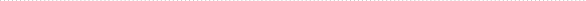 CAREER GOAL	​Surround myself in an environment where I can enhance my abilities and learn new skills everyday and become a strong professional.EDUCATION	​Bachelor of arts (2019)St Pious X Degree and P.G college for Women (OU)Mass communication,Psychology,Modern language.First DivisionIntermediate (2016)​Sri Chaitanya JuniorSubjects: Maths, Physics and Chemistry.First DivisionClass X-SSC (2014)​First DivisionAcademic​The Effect of Knowledge on ResultsProjectMajorProjectIt’s about achieving the goal based on the performance or externally presented information about the outcome of performing a skill. In some situations, It describes something about the performance outcome.​​Interview on Start-ups businessesMini ProjectThe query was related to how to start a business and the outcomes.The questions were asked to a lecture working in the business development department.LEADERSHIP	Administration ​head of the event  at College​.EXPERIENCE-Selected from over ​250 applicants​to become the head of administration.-Successfully handled my responsibilities for over 2​ Years.-Conducted over ​10 Major events to enable the development of the student with an attendance of over ​500​for each event.SEMINARS​Art of conversationAND​Gender awarenessPRESENTATIONS​Gender awareness​LGBT communitySex educationExistence of GodBiopics into moviesSKILLSSKILLS​Content writingAdaptive and flexibleStrong Communication SkillsSocial NetworkingFast LearnerEXTRA​EXTRA​Involved with various NGOs for the poor and homeless childrenCURRICULARCURRICULARACTIVITIES​ACTIVITIES​I was selected twice as a coordinator of Voice 4 girls campaignAwarded ​1st Prize​in classical dancing in an event “Biodiversity” conducted byTelangana governmentLANGUAGESLANGUAGESEnglish, Hindi and TeluguDATE OF BIRTHDATE OF BIRTH05/04/1998HOBBIESHOBBIESBlogging on food and TravelTravellingReading